附件国网四川广元剑阁县供电分公司35kV演圣变电站综合改造工程拟征收土地范围示意图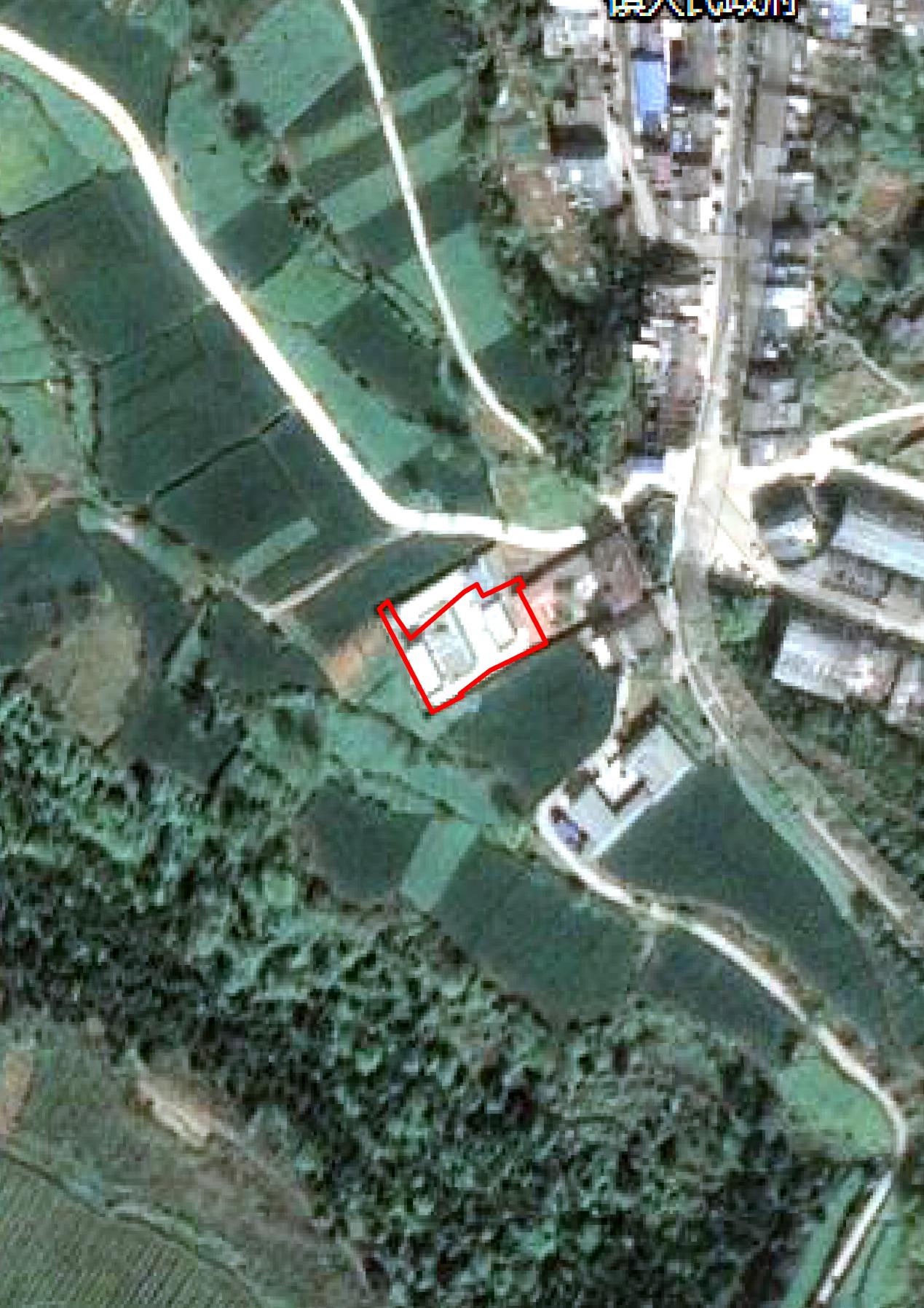 